≪チャプター指示書　記入例≫ご入稿される動画データ、1ファイル毎に対してのご希望チャプターポイントをタイム（時間）でご指定下さい。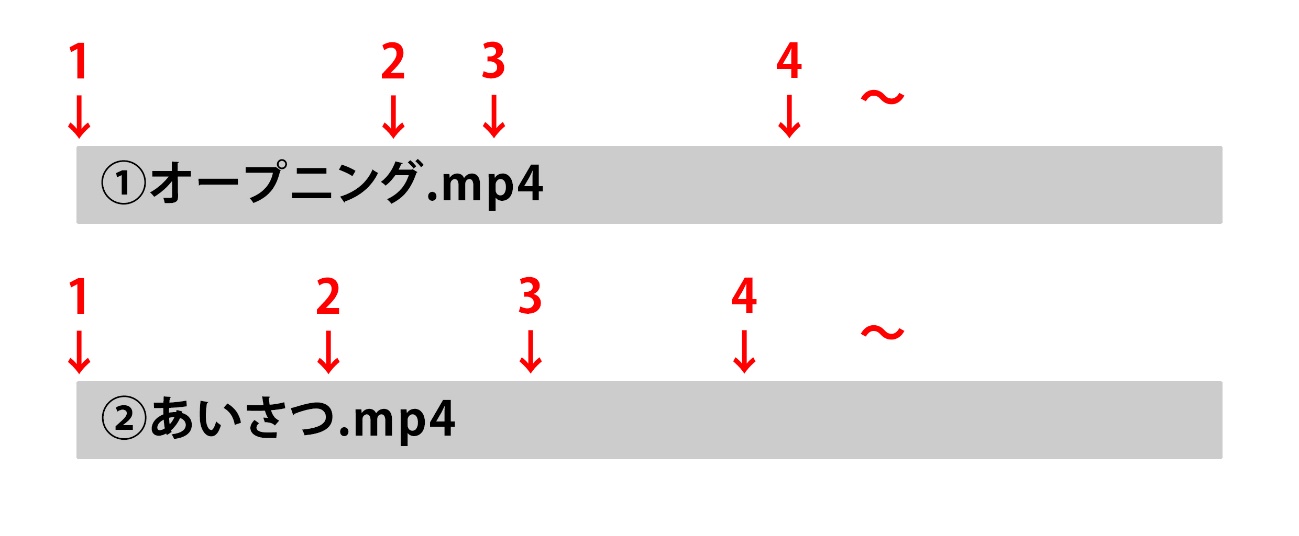 ■細かいご指定が無い場合は「〇分〇秒」のみのご指定で問題ございません≪例≫オープニング.mp4」 0分0秒10分15秒32分45秒1時間14分32秒あいさつ.mp4」 0分0秒 9分15秒45分43秒1時間13分52秒■細かいご指定がある場合は1フレーム単位でご指定頂く事も可能です。・1フレーム単位でご指定される場合は以下の表記でご記載下さい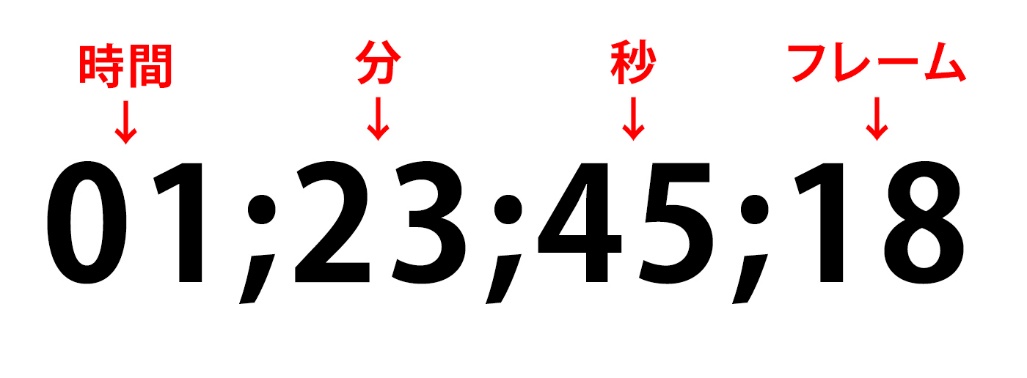 ※ドロップフレーム／ノンドロップフレーム、どちらでタイムを出されたかがお分かりになればお知らせ下さい≪例≫オープニング.mp4」0;00;00;000;10;15;120;32;45;271;14;32;08あいさつ.mp4」0;00;00;000;09;15;120;45;43;021;13;52;27